П О С Т А Н О В Л Е Н И Еот 25.05.2017  № 588г. МайкопО внесении изменений в Положение о муниципальном жилищном контроле на территории муниципального образования «Город Майкоп»В целях приведения в соответствие с действующим законодательством Российской Федерации, п о с т а н о в л я ю:1. Внести в Положение о муниципальном жилищном контроле на территории муниципального образования «Город Майкоп», утвержденное постановлением Администрации муниципального образования «Город Майкоп», от 08.09.2016 № 781 «Об утверждении Положения о муниципальном жилищном контроле на территории муниципального образования «Город Майкоп», следующие изменения:1.1. Подпункты 3.4.1., 3.4.3., 3.4.4. пункта 3.4. раздела 3 изложить в следующей редакции: «3.4.1. наименования юридических лиц (их филиалов, представительств, обособленных структурных подразделений), фамилии, имена, отчества индивидуальных предпринимателей, деятельность которых подлежит плановым проверкам, места нахождения юридических лиц (их филиалов, представительств, обособленных структурных подразделений) или места фактического осуществления деятельности индивидуальными предпринимателями;3.4.3. дата начала и сроки проведения каждой плановой проверки;3.4.4. наименование органа муниципального жилищного контроля, осуществляющего конкретную плановую проверку.». 1.2. Пункт 3.5. раздела 3 дополнить подпунктом 3.5.4. следующего содержания:«3.5.4. установления или изменения нормативов потребления коммунальных ресурсов (коммунальных услуг).».1.3. В пункте 3.8. раздела 3: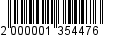 1.3.1. исключить слова «орган государственного жилищного надзора,»;1.3.2. после слов «вносимой гражданами платы за коммунальные услуги,» дополнить словами «о фактах необоснованности размера установленного норматива потребления коммунальных ресурсов (коммунальных услуг), нарушения требований к составу нормативов потребления коммунальных ресурсов (коммунальных услуг), несоблюдения условий и методов установления нормативов потребления коммунальных ресурсов (коммунальных услуг),».2. Опубликовать настоящее постановление в газете «Майкопские новости» и разместить на сайте Администрации муниципального образования «Город Майкоп».3. Постановление «О внесении изменений в Положение о муниципальном жилищном контроле на территории муниципального образования «Город Майкоп» вступает в силу со дня его опубликования.Глава муниципального образования«Город Майкоп»                                                                             А.В. НаролинАдминистрация муниципального образования «Город Майкоп»Республики Адыгея 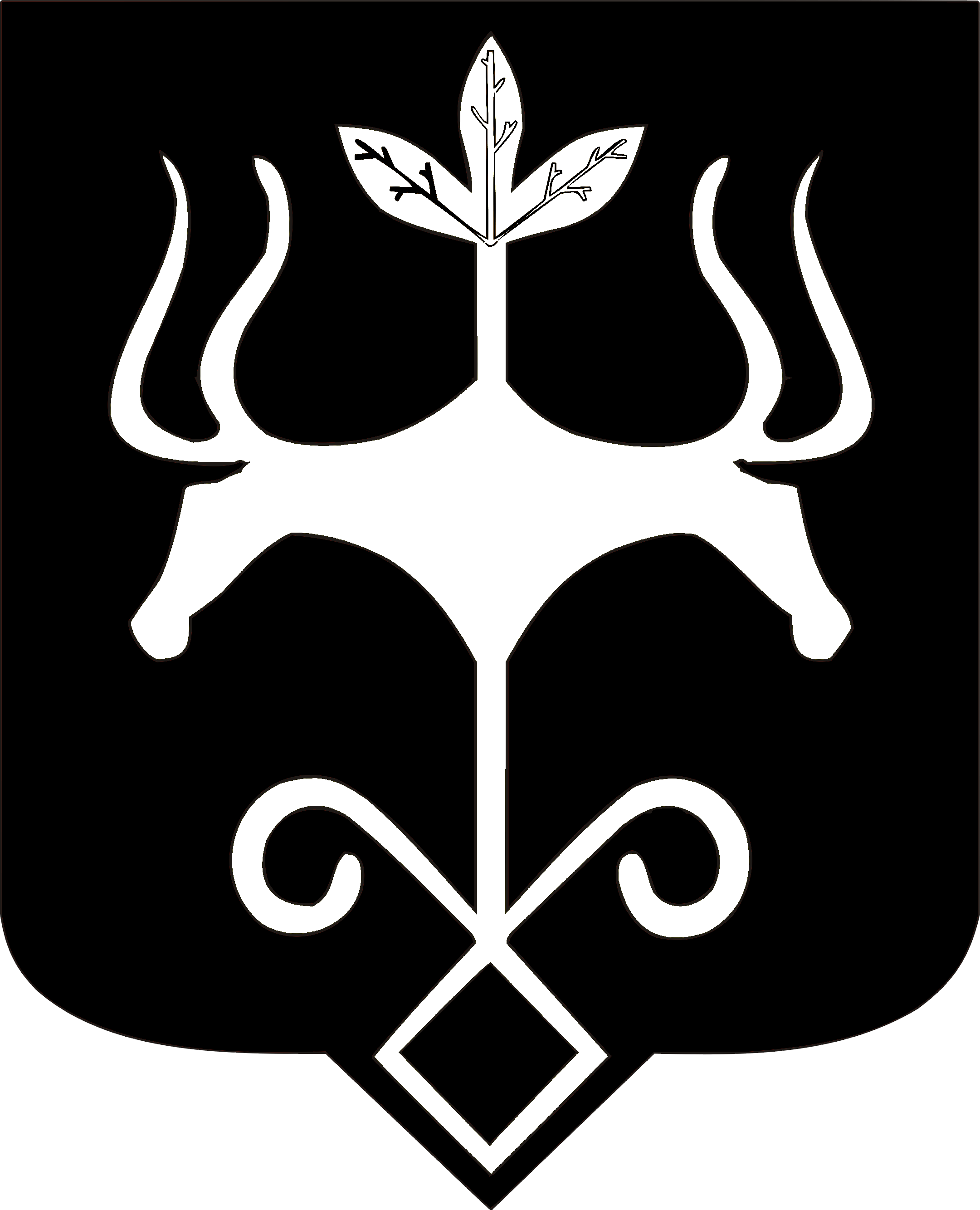 Адыгэ Республикэммуниципальнэ образованиеу 
«Къалэу Мыекъуапэ» и Администрацие